江口府发〔2023〕51号云阳县江口镇人民政府关于印发《江口中小企业集聚区突发环境事件应急预案》的通知江口中小企业集聚区： 《江口中小企业集聚区突发环境事件应急预案》已编制完成，经镇党委、政府研究同意，现印发给你们，请遵照执行。附件：《江口中小企业集聚区突发环境事件应急预案》                           云阳县江口镇人民政府                              2023年7月18日云阳县江口镇党政办                 2023年7月18日印发  江口中小企业集聚区突发环境事件应急预案编制单位：云阳县江口镇人民政府技术支持：重庆云恒环保工程有限公司预案编号：JKYA-001预案版本：2023年新编版前 言《重庆市人民政府关于印发支持制造业高质量发展若干政策措施的通知》（渝府发〔2021〕11号）、《重庆市人民政府办公厅关于印发重庆市优化集聚区规划建设管理若干政策措施的通知》（渝府办发〔2020〕99号）提出，有条件的区县，可利用集聚区外的现有规划工业用地，打造一批特色鲜明、污染可控并参照集聚区管理的中小企业集聚区，每个区县原则上不超过5个。建设中小企业集聚区，保障中小企业发展用地，推动大中小企业融通发展，已成为全市推进制造业高质量发展的重要推手。江口中小企业集聚区是云阳县规划的5个中小企业集聚区之一。江口中小企业集聚区（以下简称集聚区）位于江口镇五星村、团滩村和沙溪村，面积1.465平方公里。重点发展绿色食品产业，积极承接现有的新型建材、现代家具等产业。集聚区现入驻企业10家(截止2023年7月，7家企业正常生产，三家企业停产）。根据《中华人民共和国环境保护法》、《中华人民共和国突发事件应对法》、《突发环境事件应急管理办法》等法律法规规定，云阳县江口镇人民政府于2023年6月委托重庆云恒环保工程有限公司编制《江口中小企业集聚区突发环境事件应急预案》，为切实做好《江口中小企业集聚区突发环境事件应急预案》的编制，重庆云恒环保工程有限公司于2023年6月成立了编制工作小组，启动编制工作，《江口中小企业集聚区突发环境事件应急预案》分15个章节，分别为总则、江口中小企业集聚区基本信息、环境风险源和环境风险评估、应急救援组织及职责、预防预警、应急响应、信息公开、后期处置、应急保障、人员培训与演练、奖励与责任追究、应急预案管理、附件及附图等。在本次预案编制过程中，得到县生态环境局、县应急局等有关部门、江口镇人民政府、江口中小企业集聚区内各企业的大力支持，在此表示衷心感谢！目 录1  总 则	51.1编制目的	51.2编制依据	51.3适用范围	61.4应急预案体系	61.5工作原则	81.6事件分级	82江口中小企业集聚区基本信息	112.1江口中小企业集聚区概况	113 江口中小企业集聚区环境风险源和环境风险受体	123.1环境风险物质	123.2环境风险源	133.3环境风险受体	133.4生态保护红线	143.5风险防控措施及应急能力	144应急救援组织体系及职责	164.1集聚区突发环境事件应急指挥中心组织机构	174.2突发环境事件应急总指挥、副总指挥及各组职责	185 预防与预警	205.1预防	205.2预警	226应急响应与处置	246.1应急响应分级	246.2响应程序	256.3应急处置措施及处置原则	296.4应急监测	326.5应急终止	337信息报告与处置	357.1报告程序及形式	357.2处置信息报告	378后期处置	408.1善后处置	408.2人员安置和善后赔偿	418.4救援效果和应急经验总结	429应急保障	429.1应急保障计划	429.2应急制度保障	439.3通信与信息保障	439.4应急队伍保障	439.5应急物资装备保障	439.6经费保障	449.7治安保障	449.8交通保障	449.9医疗保障	459.10技术保障	4510 应急培训和演练	4510.1培训	4510.2演练	4711 奖励与责任追究	4911.1奖励	4911.2责任追究	5012预案的评审、发布和更新	5012.1预案编制、评审、备案	5012.2预案的更新	5112.3预案的发布、实施	5113 附件附图	521  总 则1.1编制目的建立“职责明确、预警规范、反应快速、处置科学”的环境应急工作机制，提高江口中小企业集聚区的突发环境事件应对能力，及时有效控制、减缓、处置、消除江口中小企业集聚区区域内突发环境事件造成的环境危害，保障人民群众生命财产和环境安全，维护社会稳定。1.2编制依据1.2.1法律及法规（1）《中华人民共和国环境保护法》；（2）《中华人民共和国水污染防治法》；（3）《中华人民共和国大气污染防治法》；（4）《中华人民共和国突发事件应对法》；（5）《中华人民共和国安全生产法》；（6）《中华人民共和国消防法》（7）《中华人民共和国固体废物污染环境防治法》（8）《中华人民共和国长江保护法》；（9）《重庆市突发事件应对条例》；（10）《重庆市环境保护条例》（11）《重庆市安全生产条例》；（12）《突发环境事件应急管理办法》；（13）《突发环境事件信息报告方法》；1.2.2标准、规范、文件（1）《国家突发公共事件总体应急预案》；（2）《国家突发环境事件应急预案》；（3）《重庆市突发环境事件应急预案》（4）《云阳县突发公共事件总体应急预案》（5）《云阳县突发环境事件应急预案》（6）《环境空气质量标准》（GB3095-2012）；（7）《地表水环境质量标准》（GB3838-2002）；（8）《一般工业固体废物储存、处置场污染控制标准》(GB18599-2001)；（9）《化工集聚区突发环境事件风险评估推荐方法》（2016年7月）；（10）《行政区域突发环境事件风险评估推荐方法》（环办应急[2018]9号）（2018年1月30日）；1.2.3其他资料（1）《云阳县中小企业集聚区发展规划环境影响评价报告书》（重庆环科源博达环保科技有限公司，2022年10月）；（2）其他相关的法律、法规、规章及江口中小企业集聚区域相关的资料等；（3）《江口中小企业集聚区突发环境事件风险评估报告》（重庆云恒环保工程有限公司，2023年6月）；（4）江口中小企业集聚区部分企业环评、安评、风评报告等。1.3适用范围本预案适用于江口中小企业集聚区区域范围内发生或可能发生以及周边发生环境污染事件可能涉及本区域安全的应急处置。1.4应急预案体系本预案为江口中小企业集聚区突发环境事件应急综合预案，按照突发环境事件级别，主要分三级体系：第一级是江口中小企业集聚区所属企业突发环境事件应急预案。江口中小企业集聚区区域所属企业突发环境事件应急预案需按相关要求编制企业层面的突发环境事件应急预案，其预防预警、信息报告、应急响应处置等与该预案竖向衔接。第二级是江口中小企业集聚区突发环境事件应急预案。江口中小企业集聚区安全生产、消防等涉及到突发环境事件的应急处置，与本预案在组织机构、信息、资源技术等横向衔接，统一协调配合。第三级是云阳县突发环境事件应急预案。本预案是构成《云阳县突发环境事件应急预案》的组成部分，江口中小企业集聚区区域发生超过本预案明确的事件级别，或超出江口中小企业集聚区工业办应急处置能力，按照本预案开展先期处置，本预案服从《云阳县突发环境事件应急预案》、《云阳县江口镇人民政府突发环境事件应急预案》。江口中小企业集聚区应急预案体系结构见图1。图1  江口中小企业集聚区应急预案体系结构图1.5工作原则（1）坚持以人为本，环境优先。加强对环境事故危险源的监测、监控并实施监督管理，建立环境事故风险防范体系，积极预防、及时控制、消除隐患，提高突发环境事件防范处理能力，尽可能地避免或减少突发环境事件的发生，消除或减轻突发环境事件造成的中长期影响。（2）坚持统一领导，分级应对，快速响应。建立集聚区、企业两级突发环境事件应急响应体系，形成集聚区、企业两级管理，综合协调，逐步完善突发环境事件应急体系。加强各部门之间协同与合作，提高快速反应能力。针对不同污染源所造成的环境污染的特点，实行分类管理，充分发挥部门专业优势，使采取的措施与突发环境事件造成的危害范围和社会影响相适应。（3）坚持资源整合，综合协作的原则。加强部门之间协同与合作，整合现有环境专业应急救援力量和环境监测网络，充分利用专家资源，建立专兼结合的应急队伍，积极做好应对突发环境事件的思想准备、物资准备、技术准备、工作准备，加强培训和演练。（4）事故始发状态应科学处置的原则。加强预防与预警防控，在事故发生初期，采取及时的预警方式，及时启动应急预案，积极采取有效的防控措施，尽量将突发环境事件控制在小范围内，避免污染事件的影响扩大。1.6事件分级突发环境事件是指由于污染物排放或自然灾害、生产安全事故等因素，导致污染物或放射性等有毒有害物质进入大气、水体、土壤等环境介质，突然造成或可能造成环境质量下降，危及公众身体健康和财产安全，或造成生态环境破坏，或造成重大社会影响，需要采取紧急措施予以应对的事件，主要包括大气污染、水体污染、土壤污染等突发环境事件。依据《国家突发环境事件应急预案》（国办函〔2014〕119号），按照事件严重程度，突发环境事件分为特别重大、重大、较大和一般四级。1.6.1特别重大突发环境事件凡符合下列情形之一的，为特别重大突发环境事件：（1）因环境污染直接导致30人以上死亡或100人以上中毒或重伤的；（2）因环境污染疏散、转移人员5万人以上的；（3）因环境污染造成直接经济损失1亿元以上的；（4）因环境污染造成区域生态功能丧失或该区域国家重点保护物种灭绝的；（5）造成重大跨国境影响的境内突发环境事件。1.6.2重大突发环境事件凡符合下列情形之一的，为重大突发环境事件：（1）因环境污染直接导致10人以上30人以下死亡或50人以上100人以下中毒或重伤的；（2）因环境污染疏散、转移人员1万人以上5万人以下的；（3）因环境污染造成直接经济损失2000万元以上1亿元以下的；（4）因环境污染造成区域生态功能部分丧失或该区域国家重点保护野生动植物种群大批死亡的；（5）造成跨省（自治区、直辖市）级行政区域影响的突发环境事件。1.6.3较大突发环境事件凡符合下列情形之一的，为较大突发环境事件：（1）因环境污染直接导致3人以上10人以下死亡或10人以上50人以下中毒或重伤的；（2）因环境污染疏散、转移人员5000人以上1万人以下的（3）因环境污染造成直接经济损失500万元以上2000万元以下的；（4）因环境污染造成国家重点保护的动植物物种受到破坏的；（5）造成跨市级行政区域影响的突发环境事件。1.6.4一般突发环境事件凡符合下列情形之一的，为一般突发环境事件：（1）因环境污染直接导致3人以下死亡或10人以下中毒或重伤的；（2）因环境污染疏散、转移人员5000人以下的；（3）因环境污染造成直接经济损失500万元以下的；（4）因环境污染造成跨县区级行政区域纠纷，引起一般性群体影响的；（5）对环境造成一定影响，尚未达到较大突发环境事件级别的。上述分级分类标准中，市政府及其有关部门有规定的，从其规定。对特殊的事件，可能演化为重特大事件的，不受分级标准限制。2工业集聚区基本信息《重庆市人民政府关于印发支持制造业高质量发展若干政策措施的通知》（渝府发〔2021〕11号）、《重庆市人民政府办公厅关于印发重庆市优化集聚区规划建设管理若干政策措施的通知》（渝府办发〔2020〕99号）提出，有条件的区县，可利用集聚区外的现有规划工业用地，打造一批特色鲜明、污染可控并参照集聚区管理的中小企业集聚区，每个区县原则上不超过5个。建设中小企业集聚区，保障中小企业发展用地，推动大中小企业融通发展，已成为全市推进制造业高质量发展的重要抓手。江口中小企业集聚区是云阳县规划的5个中小企业集聚区之一。江口中小企业集聚区（以下简称集聚区）位于江口镇五星村、团滩村和沙溪村，面积1.465平方公里。重点发展绿色食品产业，积极承接现有的新型建材、现代家具等产业。集聚区现入驻企业10家(截止2023年6月，7家企业正常生产，三家企业以停产）。2.1江口中小企业集聚区概况江口中小企业集聚区位于江口镇五星村、团滩村和沙溪村，沿团滩河向两岸扩展。已入驻重庆江星木业有限公司、重庆市云阳县蕙丽服饰有限公司、云阳县乡师缘家俱有限公司、重庆市聚美欣家具有限公司、重庆瑞博思机动车检测有限公司、重庆凯雅机械制造有限公司、重庆珍奇中药材有限公司7家投产企业，占地约0.61hm2，产值约6020万元。江口中小企业集聚区周边大气环境敏感目标包括：江口集聚区综合配套服务区、江口中学校、江口镇、沙溪村、黄沙村、团滩村、碳坝村以及周边集中居住区、零散居民点。 江口中小企业集聚区周边水环境敏感目标包括：团滩河、汤溪河。园区雨水先进入团滩河，再进入汤溪河；污水经江口镇污水处理厂处理达《城镇污水处理厂污染物排放标准》(GB18918-2002)中的一级B标准后排入汤溪河。3 工业集聚区环境风险源和环境风险受体根据江口中小企业集聚区已入驻企业所涉及的环境风险物质、环境风险单元进行识别，并确定江口中小企业集聚区固定风险源情况；根据江口中小企业集聚区需要运输的危险化学品情况，识别并确定江口中小企业集聚区移动风险源情况。分析江口中小企业集聚区环境风险源在风险事故下产生的污染种类、环境影响类别（大气环境、水环境、生态或其他）、范围及事故后果等。3.1环境风险物质根据《江口中小企业集聚区突发环境事件风险评估报告》，江口中小企业集聚区内企业在生产、使用、储存等过程中涉及到的危险化学品为胶水、机油，按照《危险化学品名录》（2022年版），涉及易燃易爆、有毒、强氧化性、腐蚀性等危险化学品，常见的主要有：酸碱类（盐酸、硫酸、液碱等）、毒性类（油漆、稀释剂、有机溶剂）、易燃类（天然气、柴油、汽油、稀释剂、有机溶剂）等。3.2环境风险源根据《江口中小企业集聚区突发环境事件风险评估报告》，江口中小企业集聚区企业风险单元和突发环境事件风险等级情况见表3-1。表3-1  江口中小企业集聚区企业风险源情况表3.3环境风险受体3.3.1江口中小企业集聚区大气环境风险受体和水环境风险受体江口中小企业集聚区内无自然保护区、风景名胜区、生态功能保护区、森林公园、地质公园、世界遗产地、国家重点文物保护单位、历史文化保护地等。环境敏感区主要为江口集聚区综合配套服务区、江口中学、江口镇、沙溪村、黄沙村、团滩村、碳坝村以及周边集中居住区、零散居民点；水环境保护目标主要为团滩河、汤溪河。江口中小企业集聚区大气环境风险受体和水环境风险受体情况见表3-2、3-3。表3-2  江口中小企业集聚区环境风险受体表3-3   地表水环境敏感目标分布情况3.4生态保护红线根据《重庆市生态保护红线的通知》渝府办发[2018]25号要求，生态保护红线管控区域主要分布在渝东南、渝东北及主城“四山”地区。主要类型有水源涵养生态保护红线、生物多样性维护生态保护红线、水土保持生态保护红线、水土流失生态保护红线、石漠化生态保护红线等。云阳县生态保护红线管控面积1153.69平方公里。江口中小企业集聚区区域范围为划定的城市建设用地，不涉及自然保护区、名胜古迹，没有珍稀动植物、名木古树等。因此，集聚区的发展不会触及生态保护红线。3.5风险防控措施及应急能力3.5.1总平面布置上的防范措施（1）存在集聚区企业与环境敏感目标混杂现象。江口集聚区综合配套服务区、江口中学、江口镇、沙溪村、黄沙村、团滩村、碳坝村以及周边集中居住区、零散居民点等环境敏感目标距离集聚区企业较近。结合集聚区实际情况，集聚区采取以下风险防范措施：①居住用地与工业用地之间设置绿化带或道路，涉及废气排放的企业，其废气排放口位置远离居住用地。②集聚区在后续引入企业过程中考虑行业相容性，避免将食品行业与废气排放量大企业（涉及有机废气的企业)布置在相邻区域。③对锅炉燃料企业推进改天然气工程，减少大气污染物排放。（2）集聚区在招商过程中严格准入、企业选址过程中进行合理分区，避免行业之间的相互影响和制约。（3）排水体制均采用雨、污分流制。污水处理设施均处于最低位置，保证各种条件下都能收集到集聚区各企业生产及生活废水。（4）合理规划布局集聚区交通道路，保证任何状况下消防交通通畅无阻。3.5.2环境监测情况为加强环境管理，及时掌握集聚区环境质量状况，为环境保护管理工作的建设和发展提供必要的基础数据，准确的考核各企业污染源的治理达标及总量控制的执行情况，依托云阳县环境监测站进行监测。由于环境污染事故具有突发性、不确定性、变动性、危险性，因此必须建立完善的应急监测流程，配置具有先进水平的流动监测装置，确定主要污染物应急监测及处置方法，对突发的污染事故进行应急监测。集聚区工业办组建集聚区环境事故应急领导和监测小组，同时建立环境污染事故应急专家咨询系统，并聘请环保、安全、科研、工程等部门专家参加。3.5.3固定风险源环境风险管理江口中小企业集聚区内已投产的企业中，涉及突发环境事件风险物质的企业重庆江星木业有限公司已编制突发环境事件风险评估和突发环境事事件应急预案，并在云阳县生态环境局进行了备案；重庆凯雅机械制造有限公司还未编制突发环境事件风险评估和突发环境事件应急预案。集聚区内固定风险源主要采取以下风险防范措施：厂区实行雨污分流，雨水通过雨水管网进入市政雨水排放系统，污水通过厂区污水处理设施处理后进入江口镇污水处理厂。（2）危险废物临时贮存场地面做防腐防渗处理，设置了截流沟收集井，采取了三防措施。（3）危险化学品库房采取防渗、防腐处理。（4）储备足量应急物资（收集器具、灭火器等）。（5）有专人负责维护保养环保应急设施，并安排专人定期巡查。（6）采用先进、成熟、可靠的工艺技术和设备，严防“跑、冒、滴、漏”。（7）设置有防火、禁火、禁烟等危险标识标牌；3.5.4移动风险源环境风险管理江口中小企业集聚区企业通过公路运输危险化学品，委托有资质的危险化学品道路运输企业进行运输。危险化学品道路运输企业配备有专职安全管理人员和专业作业人员。专业安全管理人员和专业作业人员经考核合格后上岗。运输危险化学品运输车辆根据危险化学品的危险特性采取相应的安全防护措施，并配备必要的防护用品和应急救援器材。危险化学品运输车辆悬挂或者喷涂有符合国家标准要求的警示标志，配置有GPS定位设备。危险化学品运输车辆的驾驶人员、装卸管理人员、押运人员经过专业培训，了解所运输的危险化学品的危险特性及其包装物、容器的使用要求和出现危险情况时的应急处置方法。目前江口中小企业集聚区未对危险化学品运输车辆的运行路线作明确要求，建议配合云阳县公安机关划定危险化学品运输车辆限制通行的区域，并设置明显的标志和运输路线图。未经批准，运输危险化学品的车辆不得进入限制通行的区域。同时在集聚区道路设置截流措施，确保发生危险化学品泄漏事故后，事故废水不进入团滩河和汤溪河等敏感水体。4应急救援组织体系及职责江口中小企业集聚区环境风险应急组织机构体系建设的基本思路是以集聚区应急指挥中心为核心，与县级（上级）和企业（下级）应急救援中心联动的三级应急组织机构体系。应急组织体系详见图-1。4.1集聚区突发环境事件应急指挥中心组织机构设立应急办公室。应急办公室为常设机构，设在江口镇工业办办公室，总指挥由江口镇副镇长担任；副总指挥由江口镇人民政府党政办主任担任。应急办公室下设抢险救援组、医疗救护组、安全警戒组、物资保障组、应急监测组、通讯联络组、善后处理组、事件调查组江口中小企业集聚区突发环境事件应急指挥体系见图4-1。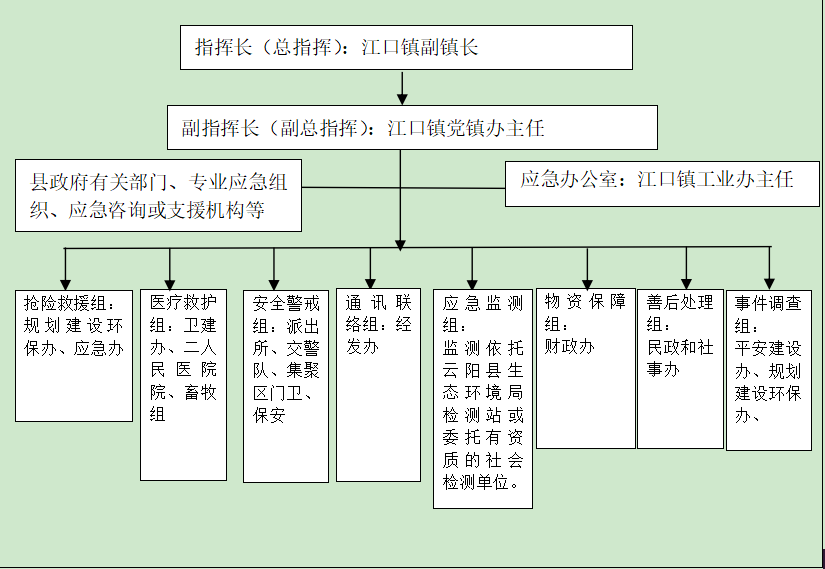 图4-1  江口中小企业集聚区突发环境事件应急指挥体系图4.2突发环境事件总指挥、副总指挥及各组职责4.2.1总指挥、副总指挥职责总指挥职责：负责指挥集聚区突发环境事件应急救援工作；向上级领导或管理部门报告事故的一系列情况及请求外部救援机构支援；批准本预案的启动与终止。副总指挥职责：协助总指挥做好应急救援的具体指挥工作。当总指挥不在现场时，由在场的副总指挥指挥。4.2.2应急小组职责（1）抢险救援组组长：应急办副主任责任部门：应急办、规划建设环保办职责：①负责现场受伤人员的抢救及污染物封堵、拦截、疏导和收集的处置，控制事态的扩大。②及时向总指挥报告现场应急处置情况。（2）医疗救护组组长：卫健办主任责任部门：卫健办、云阳县第二人民医院、畜牧组职责：负责救援伤员、动物，负责在现场附近的安全区域内设立临时医疗救护点。（3）安全警戒组组长：派出所所长责任部门：派出所、交警队、集聚区保安、门卫职责：在事故现场布置安全警戒，禁止无关人员、车辆进入危险区域；负责与现场事件管理人员和关键岗位人员配合，指挥环境风险源现场人员撤离；在人员疏散区域进行治安巡逻，对事件波及到的其他人员和居民进行防护指导、人员疏散并对周围物资转移。（4）物资保障组组长：财政办主任责任部门：财政办职责：负责调动环境应急救援处置行动所需的人员、资金、通讯及交通处置工具、救护设备和应急物资等。（5）应急监测组组长：规划建设环保办主任责任部门：监测委外至云阳县生态环境监测站或社会机构职责：负责环境污染事故应急监测方案的制定，监测采样及实验室分析工作。（6）通讯联络组组长：经发办主任责任部门：经发办职责：负责及时报告现场事故信息，协调各专业组有关事宜；负责向周边单位及居民通报事故情况，必要时向有关单位发出救援请求；负责通知是否进行撤离，撤离距离，撤离方向、撤离采取的防护措施等注意事项；负责对内、外联络通讯录的修订更新。（7）善后处理组组长：民政和社事办主任责任部门：民政和社事办职责：负责灾后的重建及受伤人员、受损财产赔偿处理等。（8）事件调查组组长：平安建设办主任责任部门：平安建设办、规划建设环保办职责：负责对事件进行调查并编制调查报告向总指挥及上级部门汇报。5 预防与预警5.1预防5.1.1固定危险源预防的技术措施（1）江口工业集聚区各入驻企业内部均设置了明显的环保警示标识、危险警示标识等；（2）企业在涉及危险工艺、重点部位、关键岗位安装视频监控系统，布设监控器，能将监控画面传送至监控室。（3）储存桶周围设置围堰，确保事故废水不会泄露外流。（4）在可能散发有毒有害气体的企业设置风向标、确保突发事故下，作业人员能够按正确路线及时疏散和撤离。（5）监控装备定期进行检查、维护和校验；（6）危险场所配置了消防器材、应急器材和设施，并确保处于可用状态；5.1.2固定危险源预防的管理措施（1）严格执行危险源安全管理规章制度，以确保危险源处于安全受控状态；（2）对相关人员进行安全教育和技术培训，建立安全教育培训档案，相关人员熟悉危险源的应急处理；（3）加强对危险源场所安全隐患的管理，及时消除隐患；（4）建立定时巡检制度。每天对危险源进行检查，并建立检查记录；（5）生产过程中，保持日常巡检，重点检查各储罐阀门连接处，是否有泄漏现象；密切监视厂区内各车间和生产设备、电气设备是否出现异常状况；（6）发现异常情况时必须立即报告应急指挥中心。5.1.3移动危险源预防措施（1）对运输人员及运输公司进行安全教育和技术培训，建立安全教育培训档案，相关人员熟悉危险源的应急处理。（2）危险化学品运输车应有道路危险货物准运证，驾驶员和押运人员必须有危险货物运输资格证；车辆应设有明显的化学危险品运输警示标志；携带“道路危险货物运输安全卡”。 交警部门对危险化学品运输车辆进行严格的检查，确保从事危险化学品运输的单位符合国家标准的要求。（3）各企业需运输危险化学品时需在公安部门申报危化品名称、数量、运输公司名称、运输公司资质、驾驶员姓名、运输时段、运输路线等详尽信息。（4）运输公司对运输车辆安装GSP跟踪监控系统，及时跟踪运输路线，发生事故时也可第一时间找到，确保救援队伍及时准确到达采取救援措施。5.1.4 风险防范措施（1）江口中小企业集聚区废水经各企业自建的污水处理设施处理达标后排入江口镇污水处理厂处理达标后外排。（2）集聚区对交通布局进行了合理规划，保证车辆在集聚区行驶畅通。（3）企业布局上，污水处理设施一般处于最低位置，便于通过重力流收集各企业生产及生活废水。（4）事故废水拦截工程完善集聚区建三级事故应急响应和风险防范体系，在环境污染事件发生时，保证水环境安全。三级防范体系分别为：一级企业车间、储存设施防护设施：入园企业严格按照建设项目环境影响评价报告书的要求，对车间、库房等危险化学品使用区，设置符合规范要求的围堤和围堰，杜绝危险化学品外泄。二级企业级事故池收集及雨水管截流设施系统：集聚区企业严格按照环境影响报告书(表）中的要求，设置事故池和拦截设施，对事故废水进行有效控制和处理；在发生事故时将消防水、受污染的雨水截流至事故池，然后进入污水处理厂处理。三级集聚区污水站收集和事故废水应急处理系统：企业事故废水可通过管网或者排洪沟排至集聚区事故废水收集池，再分批泵送至江口镇污水处理厂处理实现达标排放。通过三级事故应急响应和风险防控体系形成工业集聚区完备的事故废水应急响应和风险防控体系。（5）预防制度完善集聚区环保应急相关制度，对可能的突发环境事件进行预防。具体管理制度见表5-1。表5-1  环保管理制度一览表5.2预警5.2.1预警分级按照严重性、紧急程度和可能波及的范围，突发环境事件预警级别分为一般（Ⅳ级）、较重（Ⅲ级）、严重（Ⅱ级）和特别严重（Ⅰ级）四个级别，颜色依次用蓝色、黄色、橙色和红色表示。蓝色预警：存在重大环境安全隐患，可能发生或引发一般突发环境事件致使生态破坏、少量人员中毒伤亡的。黄色预警：情况比较紧急，可能发生或引发较大突发环境事件的，或对团滩河、汤溪河可能造成污染，或一般突发环境事件可能进一步扩大影响范围致使较大生态破坏、较多人员中毒伤亡的。橙色预警：情况紧急，可能发生或引发重大突发环境事件的，或较大突发环境事件可能进一步扩大范围致使严重生态破坏、众多人员中毒伤亡的。红色预警：情况危急，可能发生或引发特别重大突发环境事件的，或重大突发环境事件可能进一步扩大范围致使重大生态破坏、重大人员中毒伤亡的。上述预警级别划分标准，生态环境部或市生态环境局另有规定的，从其规定。5.2.2预警行动（1）预警信息的获得途径当出现以下情形时，应及时根据预测的危害程度、紧急程度和发展势态，启动预警：1）集聚区内部已经查明的重大环境隐患，一旦引发事故可能造成严重的人员伤亡、环境破坏、财产损失或社会影响；2）国家或地方政府通过新闻媒体公开发布了预警信息；3）员工中发生原因不明的群体性身体不良反应；4）与相关联的地区或单位发生突发环境事件，可能对企业、环境或公共安全等产生影响。（2）预警信息分析研判的方式方法及采取的预警措施各部门按应急预案规定，根据相关预警信息和应急能力等，结合江口中小企业集聚区自身实际状况进行分析研判，研究确定解决方案。通知本部门人员采取防范措施，或启动相应的应急预案。根据监控预警信息，集聚区应急指挥部采取以下措施：1）以文件或电话的方式及时向各部门发布和传递预警信息；2）指令各相关部门采取防范措施，做好相应的应急准备；3）连续跟踪事态发展，一旦达到环境事故标准时，启动应急响应。5.2.3预警信息发布（1）在收到突发环境事件的状况后，由应急指挥机构向社会紧急发布预警信息，提前做好环境污染事件的预防工作。（2）根据市、区人民政府公告、上级职能部门的预警通知，由应急指挥机构发布相应的预警信息及要求。5.2.4预警信息解除（1）待事故现场危机解除，突发环境事件的影响消除后，由应急指挥机构向社会发布预警解除通知。（2）根据市、县人民政府公告、上级职能部门的预警通知，由应急指挥机构发布解除预警通知。6应急响应与处置6.1应急响应分级针对事故严重程度、影响范围和对事态控制的能力，将应急响应分为三级： III级响应为企业级，II级响应为集聚区级，Ⅰ级响应为社会联动级。（1）Ⅲ级响应凡符合下列情形之一的，为较大突发环境事件，应急指挥机构启动Ⅲ级响应：1）突发环境事件污染源控制在企业内部，对企业外环境无影响；2）集聚区相关部门应密切关注事态发展，并对企业进行指导服务。（2）Ⅱ级响应凡符合下列情形之一的，为重大突发环境事件，应急指挥机构启动II级响应：1)企业无法控制的污染事故，需要集聚区调动企业外部救援力量才能控制的突发环境污染事故；2)因环境污染造成生态功能部分丧失的；3）突发环境事件污染源扩散至企业外部，对企业外部环境影响较大，但集聚区能够控制的；（3）Ⅰ级响应凡符合下列情形之一的，为特大突发环境事件，应急指挥机构启动I级响应：1)集聚区无法控制的污染事故，需要云阳县政府调动集聚区外部救援力量才能控制的突发环境污染事故；2)突发环境事件污染源扩散至集聚区外部，对外环境影响较大的。6.2响应程序6.2.1响应基本要求应急指挥部接到突发环境事件报告后，启动本预案时应注意以下要求：（1）与现场保持联系，随时掌握事态进展情况，事件级别确定后，相应指挥机构立即启动相应级别的突发环境事故应急预案；（2）及时向上级环保部门报告事件基本情况和应急救援的进展情况；若发生重大或特别重大环境污染事故，及时向云阳县政府和重庆市政府报告事件基本情况和应急救援的进展情况；（3）召集专家组进行情况分析，并根据专家的建议，通知相关应急救援力量集结待命，随时准备为相关应急指挥机构提供技术支持。6.2.2响应程序响应程序见图6-1所示。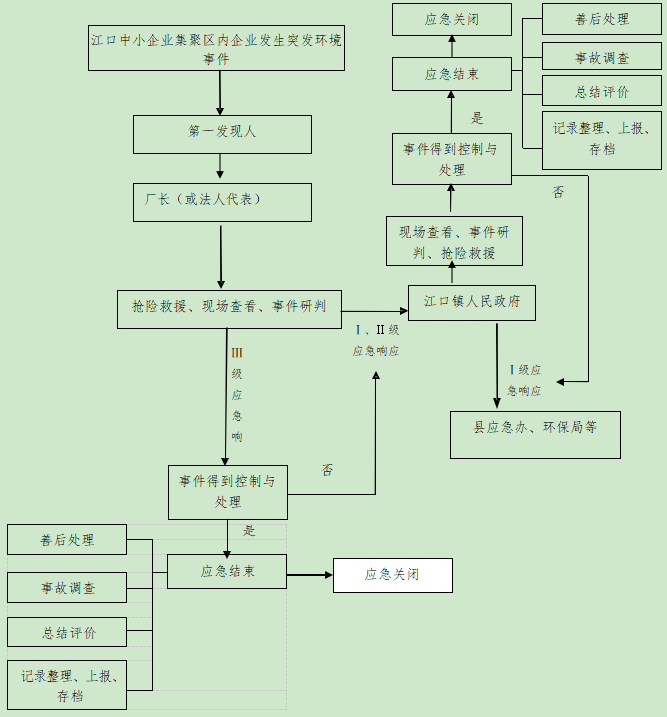 图6-1  应急响应程序6.2.3报警当发生污染事故时，最早发现者应立即向事故发生企业报警，如有明显火灾直接向消防队报警。报警时应说明事故发生地点、初步原因、污染物种类、数量、危害程度、人员伤亡情况等。并在抢险人员未及时赶到之前，进行现场处理，果断采取措施阻止突发环境事故的进一步发展。当发生重大环境污染事故时，即发生的污染事故超出企业应急响应能力，企业难以独立控制时，应立即向江口镇人民政府报告，请求支援，江口镇人民政府难以独立控制时，应立即向云阳县政府报告，请求社会支援。6.2.4接报企业接到报警后，要迅速问清事故发生所在地点、事故原因、事故性质、危害程度、范围、人员伤亡情况等，并根据环境污染事故的情况通知企业应急救援指挥部及有关部门和各救援队伍。江口镇人民政府在接到报警后，要迅速问清事故发生所在地点、事故原因、事故性质、危害程度、范围、人员伤亡情况等，并根据环境污染事故的情况通知县有关部门和各救援队伍。6.2.5启动应急预案江口镇人民政府接到报警后，迅速组织抢险人员赶往事故现场，在弄清事故原因、事故性质、危害程度、范围等情况后，决定是否启动应急预案，启动预案后，成立现场指挥部，立即向各救援小组下达救援命令，组织救援工作，全力控制事故态势，防止次生、衍生灾难连锁反应。现场指挥部协调指挥的主要内容是：（1）根据现场救援工作需要和集聚区应急救援力量的布局，协调调动有关的队伍、装备、物资，保障事故救援需要。（2）组织有关专家指导现场救援工作，协助当地人民政府提出救援方案，制定防止事故引发次生灾害的方案，责成有关方面实施。（3）针对事故引发或可能引发的次生灾害，适时通知有关方面启动相关应急预案。（4）协调事故发生地相邻地区配合、支援救援工作。（5）当事故影响超出了集聚区边界，或集聚区无法独立解决需要请求援助时，应及时向县政府报告，由县政府根据事故情况决定是否启动《云阳县突发环境事件应急预案》，同时开展先期处置，控制事态扩大。6.2.6应急救援队伍、应急物资的调度启用程序当集聚区发生突发环境事件时，应急救援队伍由应急指挥部中心统一调度，通过应急办公室下达命令。当集聚区应急预案启动后，在现场指挥部的指挥下，物资供应组及时迅速提供应急物资，以满足救援需要。在应急抢险过程中，若需要征用集聚区内企业的应急物资时，需向企业履行征用、借用手续，应急终止后需立即归还相应物资，企业应急物资管理人员应做好详细记录。当应急指挥部无法控制事故现场时，应急救援队伍由县政府应急指挥部统一调度，所需应急救援物资由物资保障组负责送达。6.2.7展开应急救援行动程序各救援队伍接到报警后，必须迅速组织有关人员赶赴事故现场，在现场指挥部的统一指挥下，按照各自的预案和处理程序，相互协同，密切配合，共同实施环境应急处置行动。(1)指挥成员到达事故现场后，迅速对事故信息进行分析、评估，研究应急行动方案。其主要内容是：确定最有效的避灾路线，事故危害后果及可能发展趋势的判断，应急措施，应急的等级及规模，需要调动的力量及其部署，公众应采取的防范措施等。最后由总指挥长做出相应的应急决定，并命令各救援队立即开展救援。如事故扩大时，应请求外部支援。(2)安全警戒组到达现场后，依据发生污染事故的类别、危险物质对人体的危害和当天的风向、地形地势等因素，对事故现场进行分析，设定事故危险区，划定警戒区域。加强警戒区域的巡逻和检查，确定最有效的避灾路线，组织人员疏散。在警戒区的道路口上设置“事故处理，禁止通行”字样标识，并指定专人负责指明道路绕行方向。(3）抢险救援组根据事故的性质和地点，配戴好防护用品及相应的检测设备后，选择最佳路线尽快到达事故现场，尽快将受伤人员带离现场，根据污染事故性质及严重程度采取有效抢险行动，并及时向指挥部通报情况。(4）医疗救护组到达现场后，立即对受伤人员采取合理的救护措施，做好临时抢救工作，严重者及时送往医院抢救。(5）物资保障组到达现场后，及时调集抢险所需物资，并保障供应。应急救援工作所需的基本物质包括：防护装备、通讯装备、交通工具、照明装备和一些专用工具等。(6）应急监测组到达现场后，对有毒、有害气体进行监测，对水体中污染物质、PH等进行监测，以确定大气、水体可能被污染的程度，对事故区域进行污染状况评估，做好善后处理。(7）当突发环境事件需要升级控制时，无条件服从上一级应急指挥部门的指挥和调配，协调一致，做好应急救援工作。6.3应急处置措施及处置原则6.3.1火灾、爆炸事故处置措施（1）抢险救援人员要从火灾、爆炸现场的上风向或侧风向逼近现场，对准火源喷洒消防水，防止火灾事故扩大范围影响周围设施和场所。（2）当储备危险化学品的容器、设备、管道着火时，在扑灭火焰和冷却的同时，要用水枪和其他喷淋方式冷却相邻的压力容器、设备、防止灾害扩大。（3）确保消防废水进入事故池收集。（4）抢险救援人员实施个人防护，穿戴防护衣、帽、靴、鞋，佩戴防毒面具（视现场情况和检测结果确定应用氧气呼吸器、过滤式面具、长管式面具等）。6.3.2化学物质泄漏事故处置措施当发生化学物质泄漏事故进而引发环境污染事故时，按下列处置措施进行一般处置：（1）事故指挥人员应明确泄漏的化学品种类、蒸汽云下风向环境情况、泄漏源位置、泄漏是否可以控制、泄漏过程的描述、点火源是否在扩散通道上、泄漏后果、估计控制时间等基本信息。（2）采取关闭阀门、打卡子堵漏、堵漏剂堵漏，打塞堵漏等堵漏方法进行堵漏。（3）危险物质泄漏点无法封堵时，要及时将发生事故的设备、管道中的危险物质，强制导入同类设备、容器中，以减少危险化学品的泄漏量。（4）向泄漏点喷水雾或可中和吸收危险化学品的溶液，阻止危险化学品扩散、挥发，防止因有毒物质挥发扩散影响周围边环境。（5）当有大量液体危险化学品泄漏时，应以砂土、砂袋等筑堰围堵，防止流散，防止污染扩大。（6）及时封堵雨水管网，防止污染物通过雨水管网进入周边水域。（7）发生大气污染物泄漏时，用高压水枪向有害物蒸汽云喷射雾状水，减少气体向周边扩散；对于可燃物，也可以用雾状水破坏燃烧条件。对于液体泄漏，为降低物料向大气中的蒸发速度，可用泡沫或其它覆盖物品覆盖外泄的物料，在其表面形成覆盖层，抑制其蒸发。（8）环境应急监测组负责对江口中小企业集聚区周边水域和大气污染情况进行跟踪、采样、分析，及时掌握环境质量情况。（9）对抢险救援人员实施个人防护，穿戴防护衣、帽、靴、鞋，佩戴防毒面具（视现场情况和检测结果确定应用氧气呼吸器、过滤式面具、长管式面具等）。6.3.3移动源突发环境事件应急处置措施危险物质运输时一旦发生事故，事故责任人应立即采取相应措施控制事故现场。（1）现场责任人需第一时间向应急指挥部报告，应急指挥部根据事故的性质和规模决定启动应急预案的级别。（2）对于化学品运输泄漏事故，应急指挥人员应明确以下信息：泄漏的化学品种类；蒸汽云下风向环境情况；泄漏源位置；泄漏是否可以控制；泄漏过程的描述；点火源是否在扩散通道上；泄漏后后果；估计控制时间等。（3）现场设专人对抢险、救援人员进行监护，一旦有异常情况（如抢险救援人员晕倒、建筑或构件有垮塌、掉落危险、风向变化、灾情扩大等）可能危及抢险救援人员安全时，监护人员应指挥和帮助抢险救援人员沿安全路线撤离。（4）严格控制车辆出入，并要做好相应的记录。（5）采用沙袋或泥土堵截泄漏液体，如果泄漏点距离集聚区较近时，采用临时水泵引流到集聚区污水管网最终排至江口镇污水处理厂，同时及时封堵雨水管网。如果泄漏点距离较远且泄漏量较大时，可选择用临时水泵将泄漏出的物料抽入容器内或槽车内；当泄漏量小时，可用沙子、吸附材料、中和材料等吸收中和；（6）将收集的泄漏物运至污水处理厂或有资质的危险废物处置单位进行处置。冲洗水收集后排入就近的污水收集处或者采用水泵抽至槽车后运至污水处理厂进行处理，防止污染物进入周边水域；（7）环境应急监测组负责对江口中小企业集聚区区域周边水域污染情况，进行跟踪、采样、分析，及时掌握水质情况。6.3.4“热点“区域应急处置措施江口中小企业集聚区构成大气环境“热点”区域，应急处置措放如下：（1）隔离现场，查清事故现场周围需要保护的大气环境目标及水环境保护目标，各保护目标距离事故现场的距离等信息；（2）及时联系事故现场周围企业及居民迅速转移至安全地带，减少人员伤亡；（3）根据突发环境污染事故的性质、特点，告知群众应采取的安全防护措施;（4）根据事发当时的气象条件、地理环境、人员密集度等确定群众疏散的方式，组织群众安全疏散撤离，并妥善安置。6.3.5应急处置原则进入事故应急状态后，应急处置一般遵循以下处置原则：（1）救人第一、环境优先；先期处置、防止危害扩大；快速响应、科学应对；应急工作与岗位职责相结合；（2）根据污染物特性采取相应的应急处置方法；（3）应急处置应以尽量不破坏周围环境为原则。6.4应急监测突发环境事件发生后，应急监测机构负责出警、监测、报告工作。出警是指接到通知后立即组织人员、携带监测和防护装备赶赴现场。监测是指按应急监测规范对污染源和周围环境质量进行布点采样监测，并根据监测结果和现场调查结果，确定污染种类、污染范围、发展趋势及可能造成的影响等。报告是指及时向指挥部汇报和通报现场监测结果和综合分析情况。6.4.1监测机构江口中小企业集聚区对事故现场不具备应监测能力，需请求重庆市云阳县生态环境监测站或委托其他有资质的社会监测机构进行应急监测。6.4.2应急监测方案若发生突发环境事件，造成大气、水体的环境污染，应根据事故波及范围确定监测方案，监测人员应在有必要的防护措施的情况下进入事故现场采样。此外，监测方案应根据事故的具体情况作出调整和安排。对事故区域环境空气、地表水(石油类、COD)采样分析及突发性排放的废水监测方案见表6-1。表6-1 应急监测方案6.4.3监测信息报告及评估环境监测组负责完成总报告和动态报告编制、发送。根据监测结果，评估事故范围内不同地点有毒物质达到的不同危害程度，通过指挥部门与当地政府、水利部门、卫生部门等进行联系，启动应急措施，防止造成社会危害和恐慌。6.5应急终止6.5.1应急终止条件符合下列条件时，即符合环境应急终止条件：（1）污染事故得到完全控制，污染危险已经消除；（2）污染物的泄漏或释放，经监测符合相关规定；（3）事故所造成的危害已被彻底消除，无继发可能；（4）现场各专业抢险队伍对事故相关险情已处置完毕，应急行动已无继续的必要；（5）采取了必要的防护措施以保护员工免受再次危害，并使事件可能引起的中长期影响趋于合理且尽量低的水平。6.5.2应急终止程序（1）应急救援指挥部确认终止时机，或事件责任单位提出，经现场救援指挥部批准。（2）应急救援指挥部向所属各专业应急救援队伍下达应急终止命令。（3）应急状态终止后，应根据有关指示和实际情况，继续进行环境监测和评价工作。6.5.3应急终止后续工作（1）突发性环境污染事件应急处理工作结束后，各应急救援小组对突发环境事件处置情况进行总结。集聚区应组织有关部门根据应急救援小组的总结，分析、吸取应急处置的经验教训，及时进行整改。（2）组织各专业组对应急计划和实施程序的有效性、应急装备的可行性、应急人员的素质和反应速度等作出评价，并提出对应急预案的修改意见。（3）参加应急行动的部门负责组织、指导环境应急队伍维护、保养应急设施设备，使之始终保持良好的技术状态。（4）根据《突发环境事件应急处置阶段污染损害评估工作程序规定》要求，遵循分级负责、及时反应、科学严谨、公正公开的原则，组织开展污染损害评估工作。有关单位和个人应当积极配合开展污染损害评估工作。（5）突发环境事件现场处置完毕后，有关部门应当按照法律法规、规章的规定，及时组织调查，查明导致突发环境事件发生的原因，并形成调查报告。（6）应急指挥中心应当对应急工作进行总结，找出预防、预警和处置环节中的经验和教训，改进工作，解决群众提出的合理要求，需对应急预案进行修订的，应当及时组织修订，提高预案和应急处置能力；对责任事故，必须找出管理上的薄弱环节，提出整改措施，依法追究有关责任人员的法律责任。7信息报告与处置7.1报告程序及形式7.1.1信息报告（1）接到报警后，必须认真记录以下相关内容：①事件发生的时间、地点、类型；②排放污染物的种类和数量；③事故发生原因，已采取的应急措施，已污染的范围；④潜在的危害程度，可能受影响的区域；⑤人员情况，包括受伤和被困人员，以及其他应该上报的情况；（2）报送流程：报警人员→应急办公室→应急指挥部。（3）紧急报送流程：报警人员→119、110、120或应急指挥部（任何一位成员）。（4）必须在发生突发环境事件1小时之内向应急指挥部报告。7.1.2信息上报根据《突发环境事件信息报告办法》，突发环境事件发生后信息上报流程如下：企业发生突发环境事件时现场人员要将现场情况及时报告企业应急指挥部，并视情况作出续报，并向江口镇人民政府、县生态环境局报告。如果事件已超出企业实际处置能力时，江口中小企业集聚区工业办接到报警后启动应急预案，应在15分钟内向县政府报告，并将处置情况作出续报。信息上报流程见图7-1。图7-1  信息上报流程图7.1.3信息通报（1）各应急救援小组信息通知现场指挥部负责突发环境事件的内部和外部的信息通报工作。在接到信息后，应急指挥中心应迅速通知各应急救援组。各应急救援组自行负责组员的信息通报和命令传达；所有小组人员通报完毕后，各应急救援小组应向现场指挥部报告。信息发布组负责在突发环境事件状态下的信息收集、整理，内部和外部救援单位的联络。（2）集聚区内企业信息告知主要采用内部宣传材料、内部信息沟通会、电话告知等方式。要对集聚区内企业及其员工告知突发环境事件的情况，及时进行正面引导，齐心协力，共同应对突发环境事件；应配合做好对内部员工的宣传引导工作，注意收集员工对事件的反应、意见及建议。员工不得对外披露或内部传播与告知不相符的内容。（3）受事故影响相关方的告知（要说清）当发生突发环境事件时，集聚区应尽可能及时地向受到影响的相关方告知有关情况，以及相应的应急措施和处置方法，应急指挥中心决定对周边单位和居民的通报内容，由信息发布组具体负责执行。信息发布组配合政府有关部门做好相关方的告知工作及对新闻媒体的发布工作，未经授权，任何人不得私自对外发布信息和接受媒体采访。事故发生后，应及时发布准确、权威的信息，正确引导社会舆论。7.2处置信息报告7.2.1报送时间突发环境事件的报告分为初报、续报和处理结果报告三类。时间要求分别为：初报：初判为重大或特别重大突发环境事件、或可能（已经）引发大规模群体性事件，应立即向县人民政府、市生态环境局报告；初判为一般或较大突发环境事件的，由县生态环境局2小时内上报市生态环境局。续报：原则上每天不少于1次，并于16：00前分级别报送上级部门。处理结果报告：应急处置工作结束1个工作日内分级别报送上级部门。7.2.2报送内容（1）初报初报是在发现或者得知突发环境事件后首次上报，报告内容应当包括但不限于以下内容：①环境污染事件发生的时间、单元、事故装置、泄漏（火灾、爆炸）物质、泄漏量和污染区域；②人员伤亡情况；③事故简要情况及预测污染物的扩散趋势以及可能影响到的单元；④已采取的应急措施；（2）续报续报在查清有关基本情况、事件发展情况后随时上报；报告包括但不限于以下内容：①泄漏物质的量以及其物理、化学性质；②现场气象条件（风向、风速）；③泄漏物质已造成的大气、水体污染情况；④设施损坏情况；⑤人员伤亡及疏散情况（人数、程度）；⑥应急物资使用情况；⑦、已采取的应急处置措施和取得的效果；⑧水体、大气和土壤污染情况及现场应急监测数据；⑨请求政府部门协调、支援的事项。（3）处理结果报告处理结果报告在突发环境事件处理完毕后上报。处理结果报告采用书面报告，处理结果报告在初报和续报的基础上，报告处理突发环境事件的措施、过程和结果，事件潜在或间接危害以及损失、社会影响、处理后的遗留问题，参加处理工作的有关部门和工作内容，出具有关危害和损失的证明文件、责任追究等详细情况。处理结果报告应在突发环境事件处理完毕后立即送达。（4）信息上报格式化范本事件信息报告人进行场外通报与支援电话报告时，务必注意到通报以最短时间以争取时效，通报如下所述：通报者：江口中小企业集聚区**公司报告。时间：于（  ）日（  ）时（  ）分发生。地点：在江口中小企业集聚区**路**公司内。类型：发生（化学品、危险废物）泄漏（或火灾、爆炸）事故。规模：泄漏的污染物是（化学品名称）、数量。灾情：已采取的应急措施，已污染的范围，潜在的危害程度，转化方式及趋势，可能受影响区域，采取的措施建议。人员情况：**受伤，**人已转移救治，**人被困。8后期处置8.1善后处置（1）洗消处理。对于突发环境泄漏事故染毒区域内人员、装备器材，必须进行现场洗消。采用液体洗消的要防止洗消液对环境造成的污染。对于受污染的土壤，需剥除受污染的表土，并进行土壤修复，表土需做危废处理。对于事故处理过程中产生事故废水，应采用事故水收集系统送至事故水收集池暂存，再集中由污水处理站分批次处理，应全部处理达标后排放。对大气污染，进行跟踪监测，至污染物环境质量浓度恢复正常水平。（2）现场清理。厂区内部场地的清理由事故发生单位负责。清理过程中要制定并落实相关的安全措施。（3）现场鉴定与评估。根据需要，组织有关部门、事故发生单位和专家，对环境损害进行鉴定和评估，对环境危害程度持续进行跟踪监测，督促事故发生单位处置污染物，最大限度地控制环境污染。（4）交通管制与恢复。现场清理过程中，公安和交警部门根据需要，及时对相关区域进行警戒和交通管制。现场清理结束后，由现场指挥部发布解除警戒及道路交通管制的指令。交警部门做好相关路段的交通疏导。（5）及时统计事故造成的人员伤亡、财产损失、设施损坏等情况；统计应急物资的消耗量，并及时补充应急物资。（6）针对此次突发环境事件应急工作中的不足，对突发环境事件应急预案进行评估、修订和完善。8.2人员安置和善后赔偿（1）人员安置①妥善安置受害人员，安排受伤人员及时救治。②做好灾民安置和生活救助工作，切实维护受灾群众的基本生活保障，疏导和安抚灾民情绪。③制定群众生活必需品的应急调拨、分配方案，满足受影响群众的基本生活需求。④做好突发事件现场和灾民聚集生活场所治安防范工作，保证社会秩序稳定。（2）善后赔偿对于企业级突发环境事故的理赔工作由企业内部负责。对于重大和特大突发环境污染事故发生后，江口镇人民政府会同有关部门及时与保险机构联系，及时开展受灾人员、财产保险理赔工作。（3）补偿江口中小企业集聚区应急处置过程中调用企业应急救援队伍、应急物资、设备制定补偿计划。①对于消耗型应急物资，应根据应急处置时处置记录及时补充应急物资。②企业应急救援队伍、应急物资（非消耗型）、设备的调用应给予相应的补偿。8.3事故调查与评估应急终止后，根据事故级别，按照《突发环境事件应急管理办法》规定成立事故调查小组调查事故的原因，集聚区企业主动配合事故调查组进行调查。8.4救援效果和应急经验总结(1)救援效果的调查评估跟踪应急行动的进展，查明险情因素和造成事件扩展和恶化因素，控制危险源和污染源，对措施的有效性进行分析、评价，调整应急行动方案，以便有针对性地采取有效措施，提高应急事件应急反应效率。(2)应急经验总结和改进建议善后处置工作结束后，应急救援各小组、各部门对事故进行评估、对应急救援决策的正确性，应急救援资源调配使用合理性，应急救援行动协调性；通信畅通性，应急救援效果等进行总结。总结内容包括：应急事件的基本情况，事件发生时间、地点、波及范围、人员情况、损失和事件发生的原因等；应急事件处置过程；处置过程中动用的应急资源；处置过程遇到的问题、取得的经验和吸取的教训；对预案的改进建议等。9应急保障9.1应急保障计划为了确保应急预案的顺利实施，应从应急管理制度建立和完善、应急物资储备、应急队伍建设、经费等多方面做出详细计划，不断完善应急预案，提升集聚区应对突发环境事件的能力。具体如下：（1）应定期进行应急能力评估，确定应急物资需求计划；落实应急资金额度，确定应急物资储备类型、数量、区域，各应急队伍装备配备标准、更新频次；（2）建立应急经费保障机制，建立和完善可靠的资金保障体系，建立全方位经费保障监管制度，使应对突发环境事件的经费保障管理制度更加体系化、规范化、条理化。（3）集聚区与其他单位及企业签订应急救援协议，制定应急物资调度制度和集聚区应急救援队伍调度制度。（4）确定应急物资配备来源，主要依托单位。（5）确定应急专家和应急救援队伍的建立。9.2应急制度保障江口中小企业集聚区成立了应急办公室，对集聚区企业进行日常的环境监督和管理。江口中小企业集聚区同时建立了环境风险管理台账制度、应急救援处置制度、应急物资管理制度、环境风险排查制度等环境风险管理制度。9.3通信与信息保障突发环境事件应急处置工作所需的通信保障体系，由通信公司和集聚区企业、敏感目标等有关单位共同建立。江口中小企业集聚区各企业单位、周边敏感目标单位配置固定通信工具，通信设施由通信公司专人负责，保障应急通信24小时畅通。在事故发生期间，也可使用手机和对讲机进行通信联络和指挥。9.4应急队伍保障江口中小企业集聚区建立了突发环境事件应急组织指挥机构，下设应急办公室和应急救援专业队伍，通过加强培训演练提高应急队伍应对突发环境事件的素质和能力。江口中小企业集聚区应急办公室督促指导集聚区风险企业建立突发环境事件应急救援队伍，并加强应急队伍的教育和培训工作，保证在突发事故发生后，集聚区企业能迅速参与抢救、排险、消毒、监测等现场处置工作。9.5应急物资装备保障江口中小企业集聚区及入驻企业根据实际情况，建立应急救援物资装备储备制度，江口中小企业集聚区应急办公室负责监督管理集聚区和企业的应急物资的储备情况，组织协调救灾物资的调拨和紧急供应。江口中小企业集聚区未设有专门的应急物资储备库，依托江口镇人民政府应集物资，江口镇人民政府距离集聚区车程5分钟发生突发环境事故时可以及时赶赴现场处置事故。储备库内储存了堵漏、收集、个人防护装备、应急监测设施、应急通讯设施、消防设施等，并安排专人负责日常管理和维护。9.6经费保障江口中小企业集聚区应急办公室应做好事故预防预警及应急救援所必须的资金储备，设立应急专项资金。应急专项资金按《财政应急保障预案》规定纳入每年的预算，装备量严格按《财政应急保障预案》比例执行，确保应急预案启动之后，能够满足现场救援所需（包括物资以及受灾人员的妥善安置等）。集聚区财务处要加强对环境突发事件财政应急资金的监督管理，保证专款专用，提高资金使用效益。应急费用的管理接受县相关部门的监督。9.7治安保障由安全警戒组迅速组织力量对事故现场进行治安警戒和管理。公共区域由事发地公安派出所、交警队维护现场秩序，阻止无关人员进入警戒区，为救援队伍开展救援工作创造良好环境。9.8交通保障各有关部门单位要保证紧急情况下应急交通工具的优先安排、优先调用、优先放行，确保运输安全通畅。要按照应急交通运输工具的征用程序依法进行征用，确保抢险救援物资和人员能够及时、安全送达。必要时，由公安、交管等部门对现场及相关通道实行交通管制，开设应急救援“绿色通道”，保证救援工作顺利开展。9.9医疗保障江口镇第二人民医院等公共卫生服务机构接到报警求救后，可迅速组织医疗卫生救护队伍投入应急救治，尽最大可能减少人员伤亡。9.10技术保障配备有集聚区平面布置图、雨污水管网图、交通及应急疏散路线图等图件，并由专人负责保管，以便在突发环境事件发生时能够迅速采取措施保障人员及财产安全。保存有集聚区企业涉及的危险化学品安全技术说明书及企业相关信息，可以更好的防范和处理突发环境风险事故。集聚区正在进一步完善企业单位基本情况、危险物质、重点环境风险源、移动环境风险源等动态管理信息库。集聚区专家信息库依托云阳县生态环境局专家信息库。10 应急培训和演练10.1培训 培训分企业级和集聚区级，各企业可结合各自的实际情况制定企业级的培训计划，集聚区级的应急培训计划由江口镇人民政府负责制定。培训方式可采取理论结合实践的形式，要求应急人员对应急预案中的注意事项和自己应履行的职责必须做到熟练掌握。（1）集聚区内企业应急培训班组级是及时处理事故、紧急避险、自救互救的重要环节，同时也是事故及早发现、及时上报的关键，一般来讲，事故在这一层次上能够及时处理而避免，对企业员工开展事故急救处理培训非常重要。每年开展2次，培训内容：①针对系统可能发生的事故，在紧急情况下如何进行紧急停车、避险、报警的方法；②针对系统可能导致人员伤害类别，现场进行紧急救护方法。③针对系统可能发生的事故，如何采取有效措施控制事故和避免事故扩大化。④针对可能发生的事故应急救援必须使用的防护装备，学会使用方法。⑤针对可能发生的事故学习消防器材和各类设备的使用方法。⑥掌握存在危险化学品特性、健康危害、危险性、急救方法。集聚区内企业应急培训内容见表10-1。表10-1  企业环境污染事故预案培训内容（2）集聚区层面应急培训①学习集聚区级别的所有内容；②熟悉集聚区突发环境事件接警报警程序；③学习集聚区区域级应急救援预案启动程序；④各单位依据应急救援的职责和分工开展工作；⑤组织应急物资的调运；⑥申请外部救援力量的报警方法，以及发布事故消息，组织周边社区、村、政府部门的疏散方法等；⑦事故现场的警戒和隔离，以及事故现场的洗消方法。（3）社区、村或周边人员应急响应知识的宣传针对集聚区区域可能发生的事故，每年进行一次的社区和周边人员的应急响应宣传活动。宣传内容包括：①江口中小企业集聚区区域企业中存在的危险化学品的特性、健康危害、防护知识等；②江口中小企业集聚区区域可能发生安全生产事故的知识、导致那些危害和污染，在什么条件下，必须对社区和周边人员进行转移疏散；③人员转移、疏散的原则以及转移过程中的注意安全事项；④对因事故而导致的污染和伤害的处理方法。结合对集聚区应急办公室人员、及集聚区内企业员工能力的评估结果和社区人员素质分析结果，进行有针对性的培训。应急培训内容和培训方法见表10-2。表10-2  江口中小企业集聚区环境污染事故预案培训内容10.2演练（1）演练目的和要求应急演练是检测培训效果、测试设备和保证所制定的应急预案和程序有效性的最佳方法。其主要目的在于测试应急管理系统的充分性和保证所有要素都能全面应对任何应急情况，提高救援队伍间的协同救援水平和实战能力，检验应急救援综合能力和运作情况，以便发现问题，及时更正，提高应急救援的实战水平。根据不同事项制定相应的应急预案演练计划，其规定如下：① 集聚区每年必须举行一次的演练活动，并邀请集聚区内重点企业一同组织的演练活动。② 具体时间根据各部门的任务进行妥善安排。③ 演练事项按照应急预案的编制，逐项反复的演练。④ 明确参加演练的人员，做到人人参加，人人熟练。⑤ 每一次演练将做好记录或照片、视频等资料，并存档。⑥ 每一事项演练后，对演练过程进行评估，以便再次演练时进行修正，为完善预案实用性、科学性、可行性提供依据。⑦ 演练方案将发送集聚区企业、周边社区、村民，向居民，群众宣传。做到家喻户晓，以有利于意外事件发生时的抢险，救援疏散。⑧ 与集聚区企业应急预案进行联动。（2）演练类型应急救援演练的基本包括：基础训练、专业训练、战术训练和自选科目训练四种。演练类型一般可分为全面演练、组合演练、单项演练三种。集聚区应根据不同的演练目的选择不同的演练类型。（3）演练准备演练准备一般包括以下步骤：确定演练目的、演练方式、演练范围、选择演练类型、编制演练计划等。（4）演练范围、频次集聚区应急演练每年应进行一次，并邀请集聚区内重点企业一同参与应急演练，确保上下级应急预案联动。（5）演练的组织由集聚区应急指挥部组织下属救援队伍以及集聚区内各企业应急救援队伍统一进行演习。各应急救援队伍应根据所服务企业的特点，制定训练计划，定期进行演习，集聚区指挥部进行总体指挥。通过演练可以验证应急预案的整体或关键性局部是否可有效实施；验证预案在应对可能出现的各种意外情况方面所具备的适应性；找出预案可能需要进一步完善和修正的地方；确保建立和保持可靠的通信联络渠道；检查所有有关组织是否已经熟悉并履行了他们的职责；检查并提高应急救援的启动能力。一般分为以下步骤：① 成立应急演练委员会；② 阐明应急演练的文件；③ 对应急演练的评述；④ 应急演练。（6）应急演练的评估目的① 辨识应急预案和程序中的缺陷；② 辨识出应急队伍的需要；③ 确定设备和资源的充分性；④ 确定培训、训练、演练是否达到预期目标。② 演练与评估的阶段（7）评估报告评估报告是提出纠正措施和纠正行动的重要依据，应该由训练或演练的指挥者准备，应经所有参加训练或演练的部门及人员充分讨论后形成，并交集聚区领导或上级主管机构。内容一般包括：① 训练和演练的总结；② 对重大偏差、缺陷的总结；③ 建议和纠正措施；④ 完成这些纠正措施的日程安排等。11 奖励与责任追究11.1奖励在突发环境事件中，有下列事件之一的单位和个人，依据有关规定给予奖励。（1）出色完成突发环境事件应急处置任务，成绩显著的。（2）对防止或挽救突发环境事件有功，使国家、集体和人民群众的生命财产免受或者减少损失的。（3）对事件应急准备与相应提出重大建议，实施效果显著的。（4）有其他特殊贡献的。11.2责任追究在突发环境事件应急工作中，有下列情况的，按照有关法律和规定，对有关责任人员视情节和危害后果，由其所在单位或者上级机关给予行政处分；其中，国家公务员和国家行政机关任命的其他人员，分别由任免机关或者监察机关给予行政处分；构成犯罪的，由司法机关依法追究刑事责任。（1）不认真履行环保法律、法规而引发环境事件的；（2）不按照规定制定突发环境事件应急预案，拒绝承担突发环境事件应急处置义务的；（3）不按照规定报告、通报突发环境事件真实情况的；（4）拒不执行突发环境事件应急预案，不服从命令和指挥，或者在事件应急时脱岗的；（5）盗窃、贪污、挪用环境事件应急工作资金、装备和物资的；（6）阻碍环境事件应急工作人员依法执行职务或者进行破坏活动的；（7）散布谣言，扰乱社会秩序的；（8）有其他环境事件应急工作造成损害的。12预案的评审、发布和更新12.1预案编制、评审、备案本预案由江口镇人民政府组织编制、评审，按规定报上级部门备案。12.2预案的更新本预案原则上每3年修编一次，有下列情况应及时进行修订更新；（1）日常应急管理中发现预案的缺陷；（2）演练或实际应急过程中发现预案的缺陷；（3）应急组织机构人员及通讯联络方式发生变化；（4）集聚区建设规模、入驻企业、应急救援物资及装备、环境风险防范设施发生较大变化；（5）有关法律法规和标准发生变化。12.3预案的发布、实施本预案以江口镇人民政府文件发布，自发布之日起实施。13 附件附图13.1附件附件1：江口中小企业集聚区应急物资清单附件2：内部应急救援联系电话附件3：云阳县突发环境事件应急指挥部通讯录附件4：应急救援相关单位通讯录附件 5：云阳县环境应急专家名单附件 6：江口中小企业集聚区企业联系人名单附件7：江口中小企业集聚区突发环境事件报告单附件8：应急预案启动令附件9：应急状态终止令附件10：应急预案变更记录13.2附图附图1：江口中小企业集聚区地理位置图附图2：规划区与生态红线图附图3：集聚区企业分布图附图4：集聚区环境敏感目标图附图5：集聚区雨污管网及与江口镇污水处理厂位置关系图附图6：集聚区应急物资分布图附件1：江口中小企业集聚区应急物资清单江口中小企业集聚区应急物资明细表附件2：内部应急救援联系电话江口中小企业集聚区应急组织机构成员及联系电话附件3：云阳县突发环境事件应急指挥部通讯录附件4：应急救援相关单位通讯录附件 5：云阳县环境应急专家名单附件 6：江口中小企业集聚区企业联系人名单附件7：应急信息登记表 应急信息登记表附件8：应急预案启动令应急预案启动令(格式)附件9：应急状态终止令应急状态终止令(格式)附件10：应急预案变更记录应急预案变更记录表序号风险源企业风险单元风险物质/设施风险类型风险单元距厂界距离突发环境事件风险等级1重庆江星木业有限公司胶水仓库胶水泄漏、火灾40m较大2重庆凯雅机械制造有限公司机油仓库机油泄漏、火灾80一般分类集聚区名称序号环境敏感区环境敏感区与集聚区相对位置关系与集聚区相对位置关系保护要求分类集聚区名称序号敏感区名称敏感区特征方位最近距离（km）保护要求环境空气江口1江口集聚区综合配套服务区以五星村现状为基础规划的生活配套区集聚区内0满足《环境空气质量标准》（GB3095-2012）二级标准环境空气江口2江口中学现状学校（现有师生4478人）S0.18满足《环境空气质量标准》（GB3095-2012）二级标准环境空气江口3江口镇场镇（约4.2万人）SE1.5满足《环境空气质量标准》（GB3095-2012）二级标准环境空气江口4集中居住区现状居住区（约100人）S0.025满足《环境空气质量标准》（GB3095-2012）二级标准环境空气江口5集中居住区2#现状居住区（约40人）W0.015满足《环境空气质量标准》（GB3095-2012）二级标准环境空气江口6零散居民点现状居住区（约30人）S0.01满足《环境空气质量标准》（GB3095-2012）二级标准环境空气江口7沙溪村现状村社（约100人）SW0.01满足《环境空气质量标准》（GB3095-2012）二级标准环境空气江口8黄沙村现状村社（约100人）NW0.01满足《环境空气质量标准》（GB3095-2012）二级标准环境空气江口9团滩村现状村社（约200人）NW0.01满足《环境空气质量标准》（GB3095-2012）二级标准环境空气江口10碳坝村现状村社（约100人）N0.01满足《环境空气质量标准》（GB3095-2012）二级标准序号名称水域功能位置关系1汤溪河Ⅲ类江口集聚区东南侧，直线距离约2.3km。2团滩河Ⅲ类江口集聚区规划范围内。序号制 度 名 称1《江口中小企业集聚区环境保护管理制度》2《江口中小企业集聚区环保安全隐患台账管理制度》3《江口中小企业集聚区污水废水排放控制管理办法》4《江口中小企业集聚区环境保护工作日常巡查制度》5《江口中小企业集聚区环境事件应急管理制度》序号监 测 计 划监 测 计 划监 测 计 划序号监测类别监测点位监测频次及要求监测项目1大气环境事故现场下风向由监测中心视事故情况而确定监测频次、因子2地表水事故现场雨、污水汇入口由监测中心视事故情况而确定监测频次、因子3地下水事故现场地下水排口由监测中心视事故情况而确定监测频次、因子4土壤事故现场由监测中心视事故情况而确定监测频次、因子培训内容培训人员培训方式应急小组的职责小组成员自学掌握指挥程序指挥部成员预案发布宣贯事故调查事故调查组成员组织讲课报警所有人员现场学习和宣传应急防护用品的使用救援人员专题培训应急处置措施生产岗位人员学习班学习、演练、事故预想疏散、广播呼叫辨识所有员工组织标识、常识的宣传学习环境污染处置应急预案所有人员专题讲课培训内容培训人员培训方式应急小组的职责应急小组成员自学掌握、应急演练指挥程序指挥部成员预案发布宣贯事故调查事故调查组成员组织讲课报警所有人员现场学习和宣传应急处置措施生产岗位人员学习班学习、演练、事故预想环境污染处置应急预案所有人员专题讲课、研讨会序号名称单位数量备注1头灯个50单人作业照明2救灾帐篷顶20应急救灾340消防水管米200灭火、抽水4警戒灯盏4救援作业时的警示灯5防爆应急灯盏2救援作业时的应急防爆灯6长电筒个50单人作业照明7对讲机个9应急通讯8电力抽水泵台2抽水9防毒面具只4狭小空间和长时间作业时的呼吸保护10氧气面罩付4缺氧或有毒现场作业时的呼吸防护11救生绳米100救援人员的救生、自救和逃生12安全带条6救援人员的救生、自救和逃生13警结带卷2救援事故现场警戒隔离14半导体喇叭个16救援事故现场扩音器15疏散指示棒根10疏散指示16绝缘手套付20手部防护17雨衣件10带水作业身体防护18水鞋双10脚部防护19消防服套8水面防护与救援20消防斧把4水面救援21消防斧（便携）把3水面救援22防水帆布沙袋个200救援拦截23吸油沙包4处理溢油及清洗油污24工具车辆1事故现场物资运送25接水漏斗个3/26大水桶(200L)个4事故水备用27安全帽个15头部、面部及颈部的安全防护28救生圈个6水面救援29铁铲把20收集、救援组织名称应急职务应急职务姓名手机应急办公室总指挥总指挥于海泉（江口镇副镇长）13896256006应急办公室副总指挥副总指挥陈红君（江口镇党政办主任）18723737781应急办公室成员成员岳 洋（江口镇工业办主任）15084412007抢险救援组江口镇应急办组长王  东（江口镇应急办主任）13896217321抢险救援组江口镇应急办成员陈  江15870482318抢险救援组江口镇应急办成员唐  雯13368153943抢险救援组江口镇应急办成员李  斌15023800345抢险救援组江口镇应急办成员谭  伟15223691910抢险救援组江口镇规划建设环保办成员蒲昌云13628419022抢险救援组江口镇规划建设环保办成员包忠秋15310722831抢险救援组江口镇规划建设环保办成员黄翠林15178979259抢险救援组江口镇规划建设环保办成员王万军18723593567抢险救援组江口镇规划建设环保办成员黄  健18723519697医疗救护组江口镇卫建办组长邓强薪（卫建办主任）18723726567医疗救护组江口镇卫建办成员朱江庆15123388845医疗救护组江口镇卫建办成员周模芳15123478962医疗救护组江口镇卫建办成员岑  怡17783901950医疗救护组江口镇卫建办成员石江龙17783904112医疗救护组江口镇卫建办成员郑  锰18290529631医疗救护组江口镇卫建办成员朱江庆15123388845医疗救护组江口镇第二人民医院成员张安翮13996595368医疗救护组江口镇畜牧组成员唐先兵15870401577医疗救护组江口镇畜牧组成员周德平18716589373医疗救护组江口镇畜牧组成员杨照万13896959200医疗救护组江口镇畜牧组成员李正权13996512799医疗救护组江口镇畜牧组成员刘吉翠15826481088安全警戒组江口镇派出所组长米登福（所长）13638279555安全警戒组江口镇交警队成员宁  宇15923853989物资保障组江口镇财政办组长黄发安(财政办主任）13983535168物资保障组江口镇财政办成员胡婷婷15023329383物资保障组江口镇财政办成员周  仟18996481093物资保障组江口镇财政办成员谭  彬15730590879物资保障组江口镇财政办成员何昌云13594860027应急监测组江口镇规划建设环保办组长邓强薪（卫建办主任）18723726567通讯联络组江口镇经发办组长唐海云（主任）15025573096通讯联络组江口镇经发办成员邹  强15084349697通讯联络组江口镇经发办成员李昌秀15736399762善后处理组组江口镇民政和设事办组长吴长江（主任）18883337671善后处理组组江口镇民政和设事办成员黄文清18723668258善后处理组组江口镇民政和设事办成员代春瑶17300269672善后处理组组江口镇民政和设事办成员熊羚荔18223778150善后处理组组江口镇民政和设事办成员樊  蓉15123515936善后处理组组江口镇民政和设事办成员周小建18323500881事件调查组江口镇平安办组长孙兴友（主任）18723514456事件调查组江口镇平安办成员龙春洋15870423638事件调查组江口镇平安办成员赵正东13896221702事件调查组江口镇规划建设环保办成员包忠秋15310722831事件调查组江口镇规划建设环保办成员黄翠林15178979259事件调查组江口镇规划建设环保办成员王万军18723593567序号单位值班电话24小时值班电话传真1县委办公室5512806913996557071551280722县政府办公室551283285512833813594809123551283303县宣传部5512802213896947318551280224县公安局5516260018696884320551621165县气象局5516497213896258306551632446县农业农村委5518577118108383007551690517县水利局5516677213996560377551667728县规划自然资源局5516562513983500788554242879县民政局55160363158264551285516036310县财政局55166770139966952255516600911县交通局55161990158705213895516926712县卫健委55164370139966330965516059513县应急局55133055134526812005513305514县教委55138311188835153735513839315县生态环境局55162983139965662535516298316县交巡警大队55138919188835052235513891617县消防大队55168756136377829145516811918县电视台55161777137094453135518203719云阳县人民医院55187350136094451858586196320云阳县中医院55169120158263711885516912021县疾控中心85832295139965777518583225722县供电公司55181863133727670705516553023县电信公司55160240189966400885516037424县移动公司13996615139139082653555516540925县联通公司87468394186809648808746889926安全生产应急救援指挥中心17783526676551335055513350527国网重庆云阳县供电有限责任公司133727670705518186355181863单位名称24小时值班电话座机云阳县第二人民医院55811316江口镇派出所136382795555811310江口镇交警队1592385398955830111农 商 行5581165718996683388农业银行5581119319515826021805邮政储蓄5581100818996628080邮 政 局5581108818182312466移动公司15215267015电信公司5581199918996640221供电所5581124013996596788宏源水利江口供水服务中心5581131913496651828广播站5581119713452745996众源天然气1572353333513996686349农 商 行5581395118996683388序号姓名性别工作单位职务/职称联系电话专业方向1杨开君男云阳县应急局副局长18908265177应急综合处置2李京川男云阳县生态环境局副处级13509445543环境应急管理、应急处置3欧礼男云阳县消防救援大队大队长13983938919灭火救援4陈青松男云阳县应急局注册安全工程师13308262333综合（安全）5汪涛男云阳县应急局注册安全工程师13996680231综合（安全）6黄道春男云阳县生态环境局工程师18523581333环境应急（应急预案制定、应急处置、应急管理）7王海兵男云阳县大数据管理局副局长/环评工程师13635368800环境影响评价8吴发奎男云阳县生态环境局副局长13108961555现场处置9阳峰男云阳县环境应急中心主任15023846608环境应急（应急预案制定、应急处置、应急管理）10张川东男云阳县生态环境监测站副高级工程师13038363113环境影响评价11任顺省男云阳县生态环境监测站站长16602362856环境监测12向亚芳女云阳县生态环境监测站副高级工程师18523230369环境监测13张晓飞男云阳县生态环境监测站副高级工程师18623238787环境监测序号企业名称项目状态主要产品企业联系人电话1重庆江星木业有限公司投产胶合板杨  林151234818882重庆市云阳县蕙丽服饰有限公司投产成衣加工何云高152628930063云阳县乡师缘家俱有限公司投产床垫彭国双135944805154重庆市聚美欣家具有限公司投产沙发刘伟152023791965重庆瑞博思机动车检测有限公司投产机动车检测厉中灿191153121116重庆凯雅机械制造有限公司投产机械制造胡朝勇151788775497重庆珍奇中药材有限公司投产中药材谭川17665238627                        信息接收                        信息接收                        信息接收                        信息接收                        信息接收                        信息接收事故名称发生时间事故单位事故类别发生地点报警人事故简况接警人事故简况事故信息报送方式事故初步原因分析已采取的救援措施是否有人员伤亡伤亡情况    信息处理和上报    信息处理和上报    信息处理和上报    信息处理和上报    信息处理和上报    信息处理和上报信息报送领导报告时间报告方式报告内容领导指示事故处理事故处理事故处理事故处理事故处理事故处理是否启动预案预案响应级别是否对外求援参与救援部门动用应急救援物资主要应急措施应急结果填表人签发人签发时间年  月   日    时    分传令人传令时间年  月   日    时    分命令内容：(包括信息来源、事件现状、宣布事项)命令内容：(包括信息来源、事件现状、宣布事项)命令内容：(包括信息来源、事件现状、宣布事项)命令内容：(包括信息来源、事件现状、宣布事项)受令单位：受令人：时间：受令单位：受令人：时间：受令单位：受令人：时间：受令单位：受令人：时间：备注：备注：备注：备注：签发人签发时间年  月   日    时    分传令人传令时间年  月   日    时    分命令内容：(宣布事件应急救援工作基本结束，现场基本恢复，现场指挥部(小组)撤销，相关部门认真做好善后恢复工作。) 命令内容：(宣布事件应急救援工作基本结束，现场基本恢复，现场指挥部(小组)撤销，相关部门认真做好善后恢复工作。) 命令内容：(宣布事件应急救援工作基本结束，现场基本恢复，现场指挥部(小组)撤销，相关部门认真做好善后恢复工作。) 命令内容：(宣布事件应急救援工作基本结束，现场基本恢复，现场指挥部(小组)撤销，相关部门认真做好善后恢复工作。) 受令单位：受令人：时间：受令单位：受令人：时间：受令单位：受令人：时间：受令单位：受令人：时间：备注：备注：备注：备注：变更原因、依据、时间：变更内容(可附页)：申报单位：相关方获知情况：